sais-tu ou se trouve ces sites miniers?Boîte de réception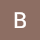 anglaisfrançaisTraduire le messageDésactiver pour : anglaishttps://www.agenceecofin.com/gestion-publique/2207-100004-mali-le-chef-de-barkhane-accuse-le-groupe-wagner-de-se-payer-en-mines-d-orMali : le chef de Barkhane accuse le groupe Wagner de se payer en mines d’orIIED is a company limited by a guarantee and incorporated in England. Reg. No 2188452. Registered office: 3rd Floor, 235 High Holborn, Holborn, London WC1V 7DN, UK. VAT Reg. No. GB 440 4948 50. Charity No. 800066. OSCR No 039864. IIED is recognised as an international organisation by the OECD Development Assistance Committee.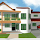 Bonjour Brendan,J'ai entendu ces informations à travers le Commandant de Barkhane, mais, il lui revient d'apporter les preuves d'une telle affirmation et accusation. Je ne suis pas au courant d'un tel agissement de nos autorités, et il n'y a aucune indice dans ce sens pour le moment.Merci.--Nouhoum DIAKITE Juriste EnvironnementalisteCoordinateur Coalition Malienne Publiez Ce Que Vous Payez (PCQVP-Mali)Siège social: Badialan II,  Rue Soundiata Immeuble. Ex Cinéma ABC,Tel (223) 20 22 34 16 / Portable:(223) 64 60 05 34 // 76 13 55 52 //  70 26 33 63, BPE: 1539 -BamakoE mail : nouhoumdiakite77@gmail.com      Skype: nouhoum.diakite7727 juil. 2022 15:00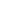 28 juil. 2022 08:56